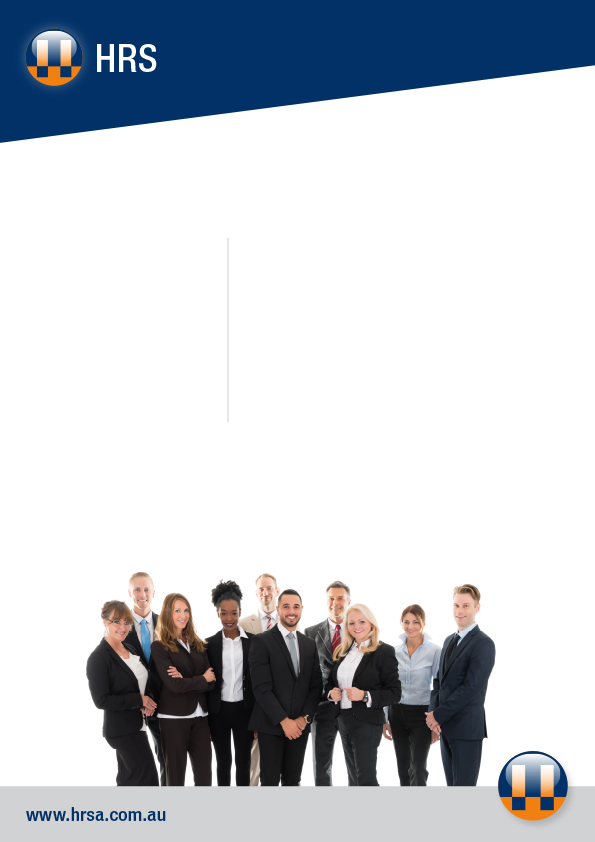 Chief Executive OfficerBoort District HealthBoort District Health (BDH) is a Small Rural Health Service that provides a comprehensive range of inpatient, aged care, primary and community based services to the community.  They also operate a medical clinic and provide dental services to the region. The Board are now seeking a high calibre health professional that is forward thinking and performance driven to lead the team. The CEO will provide executive leadership, operational management and direction towards the achievement of BDH’s Vision, Priorities, Objectives and Strategic Directions.  Under the direction of the Board, the CEO is responsible for implementing the strategic direction of BDH ensuring that the organisation maintains an excellent reputation, meets statutory regulations and promotes the general health of the population by developing a highly coordinated and integrated service. To be considered for this role, you will be a proven executive with a track record of success in the leadership of a complex organisation, achieving key performance indicators and budget targets.  You will also hold relevant tertiary qualifications, hold membership with a relevant professional association and have extensive knowledge of current trends affecting public sector health in Victoria and Australia.  High level relationship management skills and an excellent understanding of clinical governance and risk management are also mandatory requirements for the role. For more information about BDH click here http://bdh.vic.gov.au/Full position details can be obtained from our website at:www.hrsa.com.auor contact Jo Lowday on: 0400 158 155.  To make an application you will be required to submit: a Cover Letter incorporating a response to the Key Selection Criteria, your full CV and a completed HRS Application Form available on the HRS web site. Applications can be made online or sent by email to: hrsa@hrsa.com.auApplications close 15 November, 2021